РОССИЙСКАЯ ФЕДЕРАЦИЯХанты-Мансийский автономный округ-Югра, Березовский районМуниципальное бюджетное общеобразовательное учреждениеИГРИМСКАЯ СРЕДНЯЯ ОБЩЕОБРАЗОВАТЕЛЬНАЯ ШКОЛА ИМЕНИ ГЕРОЯ СОВЕТСКОГО СОЮЗА СОБЯНИНА ГАВРИИЛА ЕПИФАНОВИЧА СТРУКТУРНОЕ ПОДРАЗДЕЛЕНИЕ ДЕТСКИЙ САД «БЕРЕЗКА»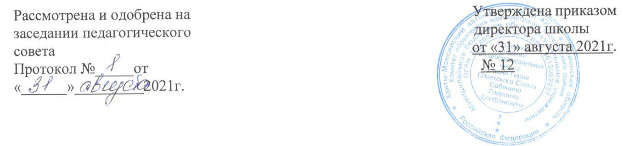 ДОПОЛНИТЕЛЬНАЯ ОБЩЕОБРАЗОВАТЕЛЬНАЯ
ОБЩЕРАЗВИВАЮЩАЯ ПРОГРАММА
«ЦВЕТНЫЕ ЛАДОШКИ»(Срок реализации – 1 год)Направленность:художественнаяВозраст детей 5-7 летРазработчик:Золотарева Светлана Валерьевнапедагог дополнительного образованиягп.Игрим 2021Содержание1.Пояснительная записка……………………………………………………32.Цели и задачи программы………………………………………………   53.Ожидаемые результаты……………………………………………………94.Учебный план…………………………………………………………….105.Содержание программы………………………………………………….126.Тематическое планирование ………………………………………….   137.Формы аттестации………………………………………………………  148.Список литературы……………………………………………………….199.Приложение………………………………………………………………211. Пояснительная запискаДополнительная общеобразовательная общеразвивающая программа «Цветные ладошки» разработана в соответствии с основными нормативными и программными документами в области образования РФ:Направленность программыНаправленность программы – художественная, по времени реализации-1 год. Программа направлена на создание условий для художественно-эстетического, творческого, духовно- нравственного развития обучающихся.Новизна программы состоит в том, что реализация основана на комплексном подходе к дошкольному обучению и развитию ребенка. Введены новые педагогические технологии в проведении занятий, а именно, ИКТ технологии, проектные технологии, которые предполагают исследовательскую деятельность детей.Программа является интегрированной, включает в себя развитие первоначальных умений и навыков работы с бумагой, пластилином, клеем, ножницами, природным материалом и ознакомление с окружающим миром. В занятия входят такие виды работ, как лепка, аппликация, рисование, конструирование, работа с разным материалом. Актуальность и педагогическая целесообразность программыСоциально-экономические преобразования в обществе диктуют необходимость формирования творчески активной личности, обладающей способностью эффективно и нестандартно решать новые жизненные проблемы. В связи с этим перед нами встает важная задача развития творческого потенциала подрастающего поколения с учетом изменившихся культурно - исторических требований.Художественное творчество - одно из главных проявлений творческого начала в ребенке, позволяющее преломлять и преобразовывать житейский и духовный опыт в художественных видах деятельности: рисование, лепка, аппликация, художественный труд на образной основе.Художественная деятельность - ведущий способ эстетического воспитания детей дошкольного возраста, основное средство художественного развития детей с самого раннего возраста. Следовательно, художественная деятельность выступает как содержательное основание эстетического отношения ребёнка, представляет собой систему специфических (художественных) действий, направленных на восприятие, познание и создание художественного образа (эстетического объекта) в целях эстетического освоения мира.Известно, что художественно-творческие способности, умения и навыки необходимо начинать развивать как можно раньше, ибо занятия эстетического цикла способствуют развитию творческих способностей, воображения, наблюдательности, художественного мышления и памяти, естественно при условии правильного руководства их эстетическим развитием, учитывающего не только возрастные, но и индивидуальные особенности детей. Родителей и педагогов волнует вопрос, как обеспечить полноценное развитие ребенка в дошкольном возрасте, как правильно подготовить его к школе. Одним из условий успешной подготовки детей к школе является развитие мелкой моторики и координации движений пальцев рук, ведь доказано, что развитие руки находится в тесной связи с развитием речи и мышления. Уровень развития мелкой моторики—один из показателей интеллектуальной готовности к школьному обучению, способности к чистописанию.Разнообразная работа с бумагой, художественными и пластичными материалами развивает у детей способность работать руками под контролем сознания, у них совершенствуется мелкая моторика рук, точные движения пальцев, происходит развитие глазомера. Лепка, рисование, аппликация, бумагопластика активизируют мыслительные процессы, стимулируют развитие памяти, творческого и пространственного воображения, художественного вкуса, способствуют концентрации внимания и самодисциплине, конструктивного мышления, прививают эстетические чувства. Занятия детей изобразительным искусством совершенствуют органы чувств, развивают умение наблюдать, анализировать, запоминать, учат понимать прекрасное, отличать искусство от дешевых поделок. Помимо прочего дети знакомятся с новыми словами, понятиями и специфическими терминами за счет чего происходит обогащение словарного запаса и общее расширение кругозора.Особенности возраста обуславливают необходимость подкрепления продуктивного вида деятельности словом, игрой, проигрыванием. Без этого ребенка сложно раскрыть задуманный образ, объяснить задуманное действие. В силу возрастных особенностей маленький ребенок легко перевоплощается, активно общается и включается в игру, увлекаясь придуманным образом и действием. Поэтому продуктивную творческую деятельность детей целесообразно обогащать и поддерживать.Необходимость создания предлагаемой образовательной программы вызвана социальным запросом в обществе, большим количеством детей дошкольного возраста, родители которых хотят дать детям основы изобразительного творчества.Основная цель программы: формирование у детей старшего дошкольного возраста эстетического отношения и художественно-творческих способностей в изобразительной деятельности     Задачи программы: Обучающие: Формирование умений и навыков работы с материалами и инструментами изобразительной деятельности;Формирование образного, пространственного мышления и умения выразить свою мысль;Формирование умения осуществлять свой замысел через изобразительную деятельность;Знакомство с жанрами изобразительного искусства; Знакомство с различными художественными материалами и техниками изобразительной деятельности;Развивающие: Развитие творческого потенциала ребенка, его познавательной активности; Развитие навыков работы с различными материалами; Развитие умения различать цвета и оттенки; Развитие художественного вкуса, способности видеть и понимать прекрасное; Улучшение моторики, пластичности, гибкости рук и точности глазомера; Воспитательные: Адаптировать ребенка к окружающему миру через изобразительную деятельность; Формировать у детей устойчивый интерес к искусству и занятиям художественным творчеством;  Воспитывать любовь и уважение к окружающему миру, к своей Родине, к искусству разных стран и народов; Воспитывать терпение, волю, усидчивость, трудолюбие;Воспитывать аккуратность и бережливость.Отличительная особенность программы заключается в том, что особое внимание уделено работе с пластичными материалами во всем их многообразии (пластилин, масса для лепки, солёное и бумажное тесто), применяются различные техники и методы работы с пластичным материалом. Никакие другие виды творчества не дают возможности так осязаемо почувствовать материал, как лепка. Материал, из которого ребенок лепит, должен быть доступным ему по физическим возможностям и приятным для работы. Параллельно осуществляется знакомство с изобразительным искусством.Дошкольник в своём эстетическом развитии проходит путь от элементарного наглядно-чувственного впечатления до возможности создания оригинального образа адекватными выразительными средствами. Движение от простого образа-представления к эстетическому обобщению, от восприятия цельного образа как единичного к осознанию его внутреннего смысла и пониманию типичного осуществляется под влиянием взрослых, передающих детям основы социальной и духовной культуры.Адресность дополнительной общеразвивающей программы:программа рассчитана на детей старшего дошкольного возраста, не имеющих какой-либо подготовки, специальных навыков и базовых знаний. Возраст детей, участвующих в освоении данной образовательной программы:Дети  5-7 лет. Срок реализации -1 год. Содержание программы ориентировано на возрастные показатели и стартовые возможности детей.Режим занятий: Занятия проходят в вечернее время 2 раза в неделю для детей старшего дошкольного возраста (25 мин., всего 36 занятий в год). Основные формы организации деятельности Содержание образовательной деятельности, построено исходя из трёх блоков педагогического процесса, это:организованная образовательная деятельность (ООД);совместная деятельность взрослого с детьми;свободная самостоятельная деятельность детей.Организованная образовательная деятельность строится как увлекательная проблемно-познавательная деятельность и носит преимущественно интегративный характер, проблемно-поисковый характер, предполагает познавательное общение, личностно-ориентированный подход педагога. Наиболее удобные для организации ООД, когда лепка, рисование и аппликация проводятся на основе одной темы (одного образа), что позволяет углубить и систематизировать художественный опыт ребёнка за довольно короткий промежуток времени. Занятия проводятся по группам и индивидуально, реализуя принцип группового обучения с индивидуальным подходом.Формы проведения занятий различны, это — беседа, рассказ, показ способа действия, экскурсия, занятие-игра, наблюдение, непосредственное выполнение работы. Занятия имеют интегрированную форму обучения с использованием музыки, литературы, гимнастики.Психолого-педагогическое обоснование:Возрастная категория: дети 5-7 летИзобразительная деятельность рассматривается в единстве формирования эстетического отношения к миру и развития художественных способностей детей.Программа направлена на приобщение детей к красоте природы и искусству, восприятия природы, дошкольники накапливают яркие, незабываемые впечатления. Постепенно у них формируется эстетическая восприимчивость, которая проявляется в умении видеть и ценить красоту в природе. В будущем эта способность послужит основой для глубоких переживаний, возвышенного отношения к природе, желания оберегать и сохранять ее неповторимую красоту.Наряду с природой не менее благотворным и неисчерпаемым источником художественных переживаний ребенка являются произведения искусства.Ученые установили, что дети способны целенаправленно всматриваться в картину, переживать чувство радости при восприятии произведений изобразительного искусства.Постепенно они начинают замечать определенную связь окружающей действительности с отражающим ее искусством и учатся сопереживать тому, что выражено в произведениях изобразительного искусства. При общении с искусством у детей пробуждаются особые эмоции, совсем не похожие на те, которые они испытывают, когда радуются или грустят. Неоднократные исследования ученых показали, что эмоции, вызванные искусством, способны творить чудеса: они приобщают детей к высшим духовным ценностям, развивают их способности и раздвигают горизонты сознания.Благодаря взаимодействию чувственного восприятия, эмоций, слова эстетические переживания дошкольников обогащаются и становятся разносторонними. Зарождается художественный вкус, развитие которого будет осуществляться в течение последующего обучения в школе. Поэтому следует сообща решать задачи по развитию эстетического восприятия детей.Разнообразие видов, форм и жанров искусства, с которыми малыши знакомятся в рамках нашей программы, позволяют показать им различные закономерности художественной деятельности, познакомить со средствами выразительности, которые используют народные мастера и профессиональные художники.В процессе обучения нельзя навязывать детям чуждое им содержание, вкусы взрослых, прививать внешне заимствованные навыки.Знания ребенка о жизни, его желания и интересы должны естественно вплетаться в его художественную деятельность, а все технические навыки, все знания о средствах выразительности — приобретаться в процессе радостного и добровольного оформления своих замыслов. Еще А.В. Бакушинский по этому поводу писал так: «Свобода детского художественного творчества имеет глубокий педагогический смысл. Она расширяет умственный кругозор ребенка, усиливает продуктивность его фантазии, вызывает положительные эмоции, возбуждает мощно его активность, его волю к действию, помогает с большей настойчивостью и изобретательностью преодолевать материал, приобретает без принуждения ряд технических навыков, нередко весьма трудных».Своевременное и полноценное развитие ребенка может происходить только на основе совместных действий со взрослыми, которые должны пробудить творческую активность ребенка и помочь ему реализовать ее при создании тех или иных образов. Кроме того, очень важно помочь ребенку сохранить интерес к заинтересовавшему его содержанию, глубже проникнуть в освоение новой художественной техники, добиться желаемого результата и получить от своих занятий удовольствие.На занятиях в детском саду дети овладевают приемами работы с изобразительными материалами и учатся использовать выразительные средства для воплощения художественного замысла. Они могут экспериментировать с цветом, формой, добиваясь выразительной передачи образов.У детей вырабатываются умения управлять инструментом (в рисовании — карандаш и кисть), развиваются разнообразные действия рук, координация движений обеих рук, действий руки и глаза, зрительный контроль. В результате этого у них вырабатываются такие качества движения руки, как легкость, плавность, равномерность, слитность, которые необходимы и для письма. В процессе рисования предметов различной формы, величины, различных пропорций усваиваются умения сохранять определенное направление движения и по мере надобности применять это направление, выдерживать нужную длительность движения, подчиняя его размерам предмета по ширине и длине.На занятиях изобразительной деятельностью мы учим детей самостоятельно осуществлять подготовку и уборку материалов. Дети приучаются аккуратно пользоваться материалом, содержать его в чистоте и порядке, использовать только необходимый материал и заранее планировать последовательность его использования. Все это способствует формированию у них предпосылок учебной деятельности, что имеет большое значение для последующего обучения в школе.Одно из важнейших качеств любой художественной деятельности — ее творческий характер. Поэтому задания для детей продуманы таким образом, что каждый ребенок получает возможность воплотить в своей творческой работе близкое и интересное ему содержание.При этом ученые установили, что художественно-эстетическое развитие детей в дошкольном детстве имеет прямое отношение к подготовке к школе.Дело в том, что искусство заставляет оба полушария мозга работать на повышенном эмоциональном фоне и при этом активно взаимодействовать друг с другом. Тем самым искусство оказывает мощное воздействие на ассоциативные поля большого мозга, развивая их и создавая сложнейшие системы связей, имеющих важное значение в процессах мышления.Структура организации образовательной продуктивной деятельности:Структурной особенностью данной программы является модульное планирование содержания. Содержание каждого года обучения основывается на тематических модулях: «Я и мир природы», «Я и мир животных», «Я и мир человека».Первый тематический модуль:«Я и мир природы» (образы природы в жизни, искусстве и детском творчестве)Задачи: Заинтересованное восприятие (наблюдение, любование, созерцание) различных природных проявлений. Создание при помощи разнообразных художественных материалов одухотворенных образов неба, земли, деревьев, трав, цветов, овощей и т.п.Знакомство с произведениями художников, работающих в жанрах пейзажа и натюрморта, с работами мастеров декоративно-прикладного искусства и др.Второй тематический модуль:«Я и мир животных» (образы животных в жизни, искусстве и детском творчестве) Задачи: Заинтересованное наблюдение за жизнью животных в природе.Изображение различными художественными материалами одухотворенных образов птиц, насекомых, рыб, млекопитающих, диких и домашних животных и т.п.Знакомство с произведениями художников, работающих в анималистическом жанре и в жанре иллюстрации.Третий тематический модуль:«Я и мир человека» (образы людей и их окружения в жизни, искусстве и детском творчестве)Заинтересованное наблюдение за жизнедеятельностью человека (быт, производство, отдых праздники и др.)Изображение различными художественными материалами одухотворенных образов людей разных возрастов и профессий.Изображение предметного окружения человека (посуда, одежда, транспорт, архитектура).Знакомство с произведениями книжных иллюстраторов, художников, работающих в портретном, бытовом, историческом и фантастическом жанрах, с работами мастеров декоративно-прикладного искусства и др.Каждый из тематических модулей включает в себя основные виды художественной деятельности, это - рисование, лепка, аппликация и художественный труд.Ожидаемые результаты освоения программы:Обучающиеся овладеют навыками: выбирать способ удовлетворения эстетических потребностей, ценностей и чувств;владения практическими умениями и навыками в восприятии, анализе и оценке произведений искусства;совместной продуктивной деятельности, сотрудничества, взаимопомощи;различать виды и жанры изобразительного искусства;различать виды художественной деятельности;понимать образную природу искусства;эстетически оценивать явления природы, события окружающего мира;применять художественные умения, знания и представления в процессе выполнения художественно-творческой работы;узнавать, воспринимать и осмысливать несколько великих произведений русского и мирового искусства.Формы контроля:наблюдение и диагностика личностного роста;творческие задания, тесты, анкеты;участие в выставках, конкурсах, фестивалях.Мониторинг развития осуществляется в следующих направлениях:выявление уровней художественно-творческого развития детей;выявление уровней развитости творческого воображения;выявление уровней сформированности личностных качеств. Календарный учебный график на 2021 – 2022 учебный годУчебный план3. СодержаниеЗнакомить детей с произведениями разных видов искусства (живопись, графика, народное и декоративно-прикладное искусство, архитектура) для обогащения зрительных впечатлений и формирования эстетического отношения к окружающему миру.Помочь детям научиться различать реальный и фантазийный мир в произведениях изобразительного и декоративно-прикладного искусства.Учить детей самостоятельно определять замысел и сохранять его на протяжении всей работы; передавать впечатление об окружающем, отражая свои эстетические чувства.Совершенствовать специфические умения во всех видах изобразительной деятельности.Создавать условия для экспериментирования с художественными материалами, инструментами, изобразительно – выразительными средствами.Способствовать сотрудничеству детей при выполненииколлективных работ, поощрять их стремление использовать разные материалы и техники.Рисунок Дети познакомятся с новыми материалами и инструментами для рисования, узнают новые приемы работы кисточками. Закрепят знания основных и дополнительных цветов, теплых и холодных. Продолжат учиться заполнять фон, работать разными кистями. Познакомятся с новыми нетрадиционными техниками рисования. Продолжат учиться составлять узоры в круге, квадрате, полосе, в заданном контуре. Будут учится рисовать человека, животных, пейзаж, натюрморт. Познакомятся с видами и жанрами изобразительного искусства, с некоторыми художниками и их картинами. Лепка Дети познакомятся с различными видами лепки из пластилина и из теста, среди которых традиционные (с натуры, по замыслу, предметная, сюжетная, коллективная, по мотивам декоративно-прикладного искусства), и нетрадиционные (лепка миниатюр, пластилинография, лепка на готовой форме, лепка-экспериментирование, пластицирование). Аппликация Дети познакомятся с новыми материалами и инструментами для аппликации, с порядком и правилами выполнения аппликации (двухслойное и многослойное вырезание), будут учиться пользоваться ножницами. Познакомятся с разными видами бумаги и приемами работы с ними (мять, рвать, обрывать, складывать, скручивать).  Познакомятся с основами композиции, научатся составлять узоры из готовых форм. Итоговое занятие, выставки На итоговом занятии выявляются (с использованием игровых методов) знания, умения и навыки, приобретенные детьми в течении года, кроме того работы каждого ребенка оформляются на выставку.  Требования к уровню подготовки К концу года обучения дети будут знать:Дополнительные цвета; Сочетания цвета; Азы композиции (центральная); Понятие о пропорции предметов; Основные виды и жанры изобразительного искусства.Уметь: Определять расположение листа в зависимости от задуманной композиции; Соблюдать последовательность в работе (от общего к частному); Придумывать и составлять несложные композиции; Реализовывать задуманное; Сочетать различные материалы между собой; Работать ножницами; Применять двухслойное вырезание; Использовать различные приемы работы с пластичными материалами.Получат развитие умения и личностные качества: Умение работать в группе; Умение планировать свою деятельность; Ответственность; Самокритичность; Умение организовывать рабочее место. Проявлять эмоциональную отзывчивость на красоту окружающих предметов и природы, испытывать чувство радости. К концу второго года обучения дети будут знать:Оттенки цвета; Понятие симметрии и асимметрии; Гармонию цвета; Азы композиции (статика, движение, плановость); Понятие о перспективе; Виды и жанры изобразительного искусства; Уметь: Выбирать формат и расположение листа в зависимости от задуманной композиции; Подбирать материалы согласно задуманному образу; Соблюдать последовательность в работе (от общего к частному); Придумывать и составлять несложные композиции; Реализовывать задуманное; Сочетать различные материалы между собой; Передавать движение предметов; Использовать законы перспективы; Использовать разнообразие выразительных средств (линия, пятно, ритм, цвет); Применять многослойное вырезание; Использовать различные приемы работы с пластичными материалами:Умение планировать свою деятельность; Завершать начатое; Умение работать в группе Умение организовывать рабочее место. Проявлять 	эмоциональную 	отзывчивость 	на 	произведения изобразительного искусства, красоту окружающего мира, испытывать чувство радости. 4. Тематическое планированиеМетодическое обеспечениеИгрушки, народные игрушки, предметы мелкой пластики. Образцы, изготовленные педагогом. Образцы детских работ. Подборка изображений животных, растений, насекомых, природы и т.д. Репродукции картин, наборы открыток. Видео материалы по темам. Дидактические материалы и игры. Детская литература, энциклопедии. Таблицы и схемы. Наборы ягод, фруктов и овощей. Корзинки, вазочки, разная посуда. Образцы декоративно-прикладного искусства. Дидактический материал подбирается и систематизируется в соответствии с учебно-тематическим планом, возрастными и психологическими особенностями детей, уровнем их развития и способностями.Материально-техническое обеспечение Оборудование: Столы, стулья, мольберты, полки, шкафы, средства ТСО. Пластичные материалы: пластилин, глина, пластика, соленое тесто, бумажное тесто, мягкий пластилин, дощечки. Инструменты для обработки пластичных материалов: стеки, формочки, штампики, дощечки, палочки, прессы, шпажки, соломинки. Принадлежности для рисования: кисти, акварель, гуашь, разнообразная бумага, карандаши, фломастеры, баночки для воды, различные мелки, поролоновые тампоны, пульверизаторы. Принадлежности для аппликации: цветная и разнообразная бумага, картон, клей, кисточки, ножницы, линейки, коробки, ватман. Система мониторинга достижений детьми итоговых результатов освоения дополнительной образовательной программы Уровень овладения необходимыми знаниями и умениями Дети должны научиться:знать основные виды изобразительного искусства:живопись, графику, скульптуру, декоративно-прикладное и народное искусство.называть основные выразительные средства. Высказывает эстетические суждения о произведениях искусства. создавать индивидуальные и коллективные рисунки, декоративные, предметные сюжетные композиции на темы окружающей жизни и литературы.использовать в рисовании разные материалы и способы создания изображения.        Мониторинг достижений детьми итоговых результатовУровень подготовки знаний дошкольниковКритерии оценки овладения детьми изобразительной деятельностью и развития их творчества (Т.С. Комарова).Анализ продукта деятельности Форма3 балла – передана точно, части предмета расположены, верно, пропорции соблюдаются, чётко передано движение;2 балла – есть незначительные искажения, движения передано неопределённо;1 балл – искажения значительные, форма не удалась, части предмета расположены неверно, пропорции переданы неверно, изображение статическое.Композиция3 балла – расположение по всему листу, соблюдается пропорциональность в изображении разных предметов;2 балла на полосе листа; в соотношении по величине есть незначительные искажения;1 балл – композиция не продумана, носит случайный характер; пропорциональность предметов передана неверно.Цвет3 балла – передан реальный цвет предмета, цветовая гамма разнообразна;2 балла - есть отступления от реальной окраски, преобладание нескольких цветов и оттенков,1 балл – цвет передан неверно, безразличие к цвету, изображение выполнено в одном цвете.Ассоциативное восприятие пятна 3 балла – самостоятельно перерабатывает пятно, линию в реальные и фантастические образы;2 балла – справляется при помощи взрослого;1 балл – не видит образов в пятне и линиях.Анализ процесса деятельностиИзобразительные навыки: 3 балла – легко усваивает новые техники, владеет навыками действия изобразительными материалами; 2 балла – испытывает затруднения при действиях с изобразительными материалами; 1 балл – рисует однотипно, материал использует неосознанно.Регуляция деятельности: 3 балла – адекватно реагирует на замечания взрослого и критично оценивает свою работу; 2 балла – эмоционально реагирует на оценку взрослого, неадекватен при самооценке (завышена, занижена), заинтересован процессом деятельности; 1 балл – безразличен к оценке взрослого, самооценка отсутствует; заинтересован (равнодушен) продуктом собственной деятельности.Уровень самостоятельности, творчества: 3 балла – выполняет задания самостоятельно, в случае необходимости обращается с вопросами, самостоятельность замысла, оригинальность изображения; 2 балла – требуется незначительная помощь, с вопросами обращается редко, оригинальность изображения, стремление к наиболее полному раскрытию замысла; 1 балл – необходима поддержка и стимуляция деятельности со стороны взрослого, сам с вопросами к взрослому не обращается, не инициативен, не стремится к полному раскрытию замысла.Шкала уровней: 0 – 8 – низкий уровень; 9 - 16 – средний уровень; 17 – 21 – высокий уровень. Перечень литературных источников1.  Анищенкова Е. С. Пальчиковая гимнастика для развития речи дошкольников. –М.: АСТ: Астрель, 2006. 2. Григорьева Г.Г. Развитие дошкольника в изобразительной деятельности. - М.: Академия, 2000.    3. Декоративная лепка в детском саду: Пособие для воспитателя/Под ред. М.Б. Халезовой-Зацепиной. - М.: ТЦ Сфера, 2005. 4. Комарова Т.С. Детское художественное творчество: Методическое пособие для воспитателей и педагогов. - М.: Мозаика-Синтез, 2005. 5. Лыкова И.А. (в соавторстве с Казаковой Т.Г.). Изобразительное искусство // Примерная программа воспитания, обучения и развития детей раннего и дошкольного возраста / Под ред. Л.А. Парамоновой.- М.ИД «Карапуз-дидактика», 2005.6. Лыкова И.А. Программа художественного воспитания, облучения и развития детей 2-7 лет «Цветные ладошки»: формирование эстетического отношения и художественно-творческое развитие в изобразительной деятельности. – М.: Карапуз-дидактика, 2006,2007.7. Лыкова И.А. Генезис изобразительной деятельности детей раннего и дошкольного возраста (монография). - М.: Карапуз-дидактика, 2007.     Лыкова И.А. Дидактические игры и занятия. Художественное воспитание и развитие. - М.: Карапуз-Дидактика, 2007.  Лыкова И.А. Изобразительная деятельность: планирование, конспекты занятий, методические рекомендации. Старшая группа. - М.: Карапуз Дидактика, 2008.  Лыкова И.А. Изобразительная деятельность: планирование, конспекты занятия методические рекомендации. Подготовительная к школе группа. - М.: Карапуз-Дидактика, 2006.   Лыкова И.А. Изобразительное творчество в детском саду. Занятия в изостудии М.: Карапуз-Дидактика, 2008.  Лыкова И.А. Изобразительная деятельность /Развивающие занятия с детьми 5-6 лет/Под ред. Л.А. Парамоновой. - М. 0ЛМА Медиа Групп, 2006.  Лыкова И.А. Изобразительная деятельность//Развивающие занятия с детьми 6-7 лет/Под ред. Л.А. Парамоновой. - М.: ОЛМА Медиа Групп, 2007.  Лыкова И.А. Изобразительное творчество в детском саду: Путешествия в тапочках, валенках, ластах, босиком, на ковре-самолете и в машине времени. Конспекты занятий в ИЗОстудии. – М.: Издательский дом «Карапуз», 2008.  Новикова О. А. Ум на кончиках пальцев. –М.: АСТ; СПб: Сова, 2006Полунина В. Н. Искусство и дети. – М.: Правда, 1982. ПРИЛОЖЕНИЕ 1.Календарный учебный график на 2021 – 2022 учебный годКалендарно-тематическое планированиена 2021 – 2022 учебный годНормативные актыОсновныехарактеристикипрограммФедеральный закон от 29.12.2012 №273-Ф3 «Об образовании в Российской Федерации» (далее - Федеральный закон №273) (ст. 2, ст.12, ст. 75)ПорядокпроектированияФедеральный закон № 273-ФЗ (ст. 12, ст. 47, ст. 75).Условия реализацииФедеральный закон №273-Ф3 (п.1,2,3,9 ст. 13; п.1, 5, 6 ст. 14; ст. 15; ст. 16; ст.33, ст.34, ст.75),СанПиН 2.4.4.31648-20 "Санитарно-эпидемиологические требования к организациям воспитания и обучения, отдыха оздоровления детей и молодежи».Содержание программФедеральный закон №273-Ф3 (п.9, 22, 25 ст. 2; п. 5 ст.12; п. 1, п. 4 ст. 75), Приказ Минпросвещения России от 9 ноября 2018 г. № 196 «Об утверждении Порядка организации и осуществления образовательной деятельности по дополнительным общеобразовательным программам».ОрганизацияобразовательногопроцессаФедеральный закон №273-Ф3 (ст.15, ст16, ст.17; ст.75)Приказ Минпросвещения России от 9 ноября 2018 г. № 196 «Об утверждении Порядка организации и осуществления образовательной деятельности по дополнительным общеобразовательным программам». Год обученияДата начала обучения по программеДата окончания обучения по программеВсего учебных недельКоличество учебных часовРежим занятий1 год02.09.202126.05.202236722 раза (понедельник,четверг) в неделю№Тематический блокКоличество часовКоличество часов 1Я и мир природы 221.1 Рисунок 81.2 Лепка 81.3 Аппликация 62 Я и мир животных 242.1 Рисунок 82.2 Лепка 82.3 Аппликация 63 Я и мир человека 243.1 Рисунок 83.2 Лепка 83.3 Аппликация 6       4Итоговое занятие2Всего72№ п/пВид деятельностиНазвание занятияКол-во ООДЗадачи занятияТематический блок «Я и мир природы»Тематический блок «Я и мир природы»Тематический блок «Я и мир природы»Тематический блок «Я и мир природы»1Рисование«Улетает наше лето»2Создание условий для отражения в рисунке летних впечатлений (самостоятельность, оригинальность, адекватные изобразительно-выразительные средства)2Лепка«Грибное лукошко»2Создание по замыслу композиции из грибов в лукошке. Совершенствование техники лепки. Развитие чувства формы и композиции. 3Аппликация«Осенний натюрморт»2Совершенствование техники вырезания симметричных предметов из бумаги, сложенной вдвое, для составления натюрморта в плетеной корзинке.4Рисование«Лес, точно терем расписной»2Самостоятельный поиск оригинальных способов создания кроны дерева (обрывная и накладная аппликация, раздвижение, прорезной декор) и составление многоярусной композиции.5Лепка «Фрукты-овощи»2Совершенствование техники многофигурной и сложноцветной рельефной лепки при создании композиции «Витрина магазина» 6Аппликация«Кудрявые деревья»2Вырезывание двойных (симметричных)силуэтов разных деревьев с передачей характерных особенностей строения ствола и ажурной кроны7Рисование «По горам, по долам…»2Отражение в рисунке своих представлений о природных ландшафтах (сюжет на фоне горного пейзажа)8Лепка «На дне морском»2Создание пластических образов подводного мира по представлению. Обогащение и уточнение зрительных впечатлений. 9Аппликация«Тихо ночь ложится на вершины гор»2Создание композиции в технике бумажной пластики. Расширение возможностей применения обрывной аппликации для передачи выразительности образа.10Рисование «Золотые облака»2Дальнейшее знакомство детей с новым художественным материалом- пастелью. Освоение приемов передачи нежных цветовых нюансов. 11Лепка «Мы на луг ходили, мы лужок лепили»2Лепка по выбору луговых растений (ромашка, одуванчик, колокольчик, василек, земляника).Передача характерных особенностей их строения и окраски, придание поделкам устойчивости (укрепление на подставке или каркасе, проволоке  12.Аппликация«Елочка – красавица»2Изготовление поздравительных открыток-самоделок с сюрпризом (симметричным способом)Тематический блок: Я и мир животных»Тематический блок: Я и мир животных»Тематический блок: Я и мир животных»Тематический блок: Я и мир животных»1Рисование«Кошка на окошке»2Создание композиций из окошек с симметричными силуэтами кошек и декоративными занавесками разной формы2Лепка«Собака со щенком»2Лепка из цилиндров однородных фигурок, различающихся по величине составление сюжетной композиции3Аппликация«Кто в лесу живет?»2Создание сюжетной композиции из силуэтов животных, вырезанных по самостоятельно нарисованному контуру или из бумаги, сложенной пополам. 4Рисование«Лиса-кумушка и лисонька голубушка»»2Создание парных иллюстраций к разным сказкам, создание контрастных по характеру образов одного героя, поиск средств выразительности5Лепка« Плавают по морю киты и кашалоты»2Создание корабликов из бумаги, самостоятельное комбинирование приемов силуэтной и рельефной аппликации (передача движения)  6Аппликация«Аквариум»2Создание коллективной композиции, свободное размещение вырезанных элементов (силуэтная, ленточная\ и обрывная аппликация).7Лепка«Лебедушки»2Совершенствование техники скульптурной лепки. Воспитание интереса к познанию природы и более тонкому отражению впечатлений в изобразительном творчестве.8Лепка«Снежный кролик»2Создание миниатюр в технике рельефной пластики. Развитие мелкой моторики рук, координация работы рук и глаз.9Аппликация«Перо Жар – птицы»2Сочетание в одном художественном образе аппликативных, графических и каллиграфических элементов:освоение  приемов штриховки и тушевки цветными карандашами.10Рисование«Золотой петушок»2Рисование сказочного петушка по мотивам литературного произведения. Развитие воображения, чувства цвета, формы и композиции. 11Рисование «Белый медведь и северное сияние»2Самостоятельный поиск способов изображения северных животных по представлению или с опорой на иллюстрацию. Рисование северного сияния по представлению: подбор гармоничного цветосочетания.Тематический блок: Я и мир человека.Тематический блок: Я и мир человека.Тематический блок: Я и мир человека.Тематический блок: Я и мир человека.1Рисование«Чудесная мозаика»2Знакомство с декоративными оформительскими техниками (мозаика) для создания многоцветной гармоничной композиции.2Лепка«Кружка для папы»2Изготовление подарков папам своими руками. Лепка кружки с вензелем или орнаментом3Аппликация«Детский сад мы строим сами»2Освоение способа модульной аппликации (мозаика): планирование работы и технологичное осуществление творческого замысла.4Рисование«»25Лепка«Елкины игрушки-шишки, мишки и хлопушки»2Создание новогодних игрушек в технике тестопластики-лепка из соленого теста или вырезывание формочками для выпечки фигурок животных и бытовых предметов (по замыслу).6Аппликация«Домик с трубой и сказочный дым»2Создание фантазийных образов, свободное сочетание изобразительно- выразительных средств в красивой зимней композиции.7Рисование«Пир на весь мир»2Рисование декоративной посуды по мотивам «гжели», дополнение изображениями сказочных яств и составление коллективной композиции (праздничный стол)8Лепка«Звонкие колокольчики»2Лыкова И.А. Изобразительная деятельность: планирование, конспекты занятий, методические рекомендации9Аппликация«Машины на улицах города»2. Освоение симметричной аппликации –вырезывание машин из прямоугольников и квадратов, сложенных пополам10Рисование«Портрет мамы…»2Рисование женского портрета с передачей характерных особенностей внешнего вида, характера и настроения конкретного человека(мамы, бабушки, сестры, тети)11Лепка «В далеком космосе»2Создание рельефной картины (панорамы), включающей разные космические объекты (солнце, планеты, звезды, созвездие, кометы).Формирование навыков сотрудничества и сотворчества.12Аппликация «Звезды и кометы»2Изображения летящей кометы, состоящей из «головы» - звезды, вырезанной по схеме, и «хвоста», составленного из полосок рваной, мятой и скрученной бумаги или лоскутков ткани.13Рисование«Заря алая разливается»2Рисование восхода солнца (заря алая) акварельными красками.Совершенствование тенхники рисования « по мокрому».Год обученияДата начала обучения по программеДата окончания обучения по программеВсего учебных недельКоличество учебных часовРежим занятий1 год02.09.202126.05.202236722 разав неделю(понедельник, четверг)по 25 мин.№п/пМесяцЧислоВремя проведения занятияФормазанятияКол-во часовТемазанятияМесто проведенияФорма контроляРаздел 1. «Я и мир природы» – 24ч.	Раздел 1. «Я и мир природы» – 24ч.	Раздел 1. «Я и мир природы» – 24ч.	Раздел 1. «Я и мир природы» – 24ч.	Раздел 1. «Я и мир природы» – 24ч.	Раздел 1. «Я и мир природы» – 24ч.	Раздел 1. «Я и мир природы» – 24ч.	Раздел 1. «Я и мир природы» – 24ч.	Раздел 1. «Я и мир природы» – 24ч.	1сентябрь02.0915.15 -15.40Творческая мастерская1ч«Улетает наше лето» (рисование)Группанаблюдение2сентябрь06.0915.15 -15.40Практическое занятие1ч «Улетает наше лето»(рисование)ГруппаИндивидуальная работа3сентябрь09.0915.15 -15.40Практическое занятие1ч«Грибное лукошко» (лепка)ГруппаБеседа4сентябрь13.0915.15 -15.40Практическое занятие1ч«Грибное лукошко» (лепка)ГруппаБеседа5сентябрь16.0915.15 -15.40Творческая мастерская1ч.«Золотые березы» (аппликация)ГруппаГрупповая работа6сентябрь20.0915.15 -15.40Практическое занятие1ч«Золотые березы» (аппликация)ГруппаНаблюдение7сентябрь23.0915.15 -15.40Творческая мастерская1ч.«Осенние листья» (рисование)ГруппаБеседа8сентябрь27.0915.15 -15.40Практическое занятие1ч«Осенние листья» (рисование)ГруппаИндивидуальная работа9сентябрь30.0915.15 -15.40Творческая мастерская1ч«Фрукты овощи» (лепка)ГруппаНаблюдение10октябрь04.1015.15 -15.40Практическое занятие1ч.«Фрукты овощи» (лепка) ГруппаБеседа11октябрь07.1015.15 -15.40Практическое занятие1ч.«Осенний натюрморт» (аппликация)ГруппаБеседа12октябрь11.1015.15 -15.40Практическое занятие1ч«Осенний натюрморт» (аппликация)ГруппаНаблюдение13октябрь14.1015.15-15.40Практическое занятие1ч«Золотые облака» (рисование)ГруппаНаблюдение14октябрь18.1015.15-15.40Практическое занятие1ч«Золотые облака» (рисование)ГруппаИндивидуальная работа15октябрь21.1015.15.-15.40Практическое занятие1ч«На дне морском» (лепка)ГруппаБеседа16октябрь25.1015.15 -15.40Практическое занятие1ч«На дне морском» (лепка)ГруппаБеседа17октябрь25.1015.15 -15.40Практическое занятие1ч«Тихо ночь ложится на вершины гор» (аппликация)ГруппаНаблюдение18октябрь28.1015.15 -15.40Практическое занятие1ч«Тихо ночь ложится на вершины гор» (аппликация)ГруппаНаблюдение19ноябрь01.1115.15 -15.40Практическое занятие1ч«Волшебные снежинки» (рисование)ГруппаИндивидуальная работа20ноябрь04.1115.15 -15.40Практическое занятие1ч«Волшебные снежинки» (рисование)ГруппаБеседа21ноябрь08.1115.15 -15.40Практическое занятие1чМы на луг ходили, мы лужок лепили» (лепка)ГруппаНаблюдение22ноябрь11.1115.15 -15.40Практическое занятие1ч« Мы на луг ходили, мы лужок лепили» (лепка)ГруппаБеседа23ноябрь15.1115.15 -15.40Практическое занятие1ч«Елочка – красавица» (аппликация)ГруппаНаблюдение24ноябрь18.1115.15 -15.40Практическое занятие1ч«Елочка – красавица» (аппликация)ГруппаНаблюдение Раздел 2. «Я и мир животных» - 24 ч Раздел 2. «Я и мир животных» - 24 ч Раздел 2. «Я и мир животных» - 24 ч Раздел 2. «Я и мир животных» - 24 ч Раздел 2. «Я и мир животных» - 24 ч Раздел 2. «Я и мир животных» - 24 ч Раздел 2. «Я и мир животных» - 24 ч Раздел 2. «Я и мир животных» - 24 ч Раздел 2. «Я и мир животных» - 24 ч25ноябрь22.1115.15 -15.40Практическое занятие1ч«Кошка на окошке» (рисование)ГруппаБеседа26ноябрь25.1115.15 -15.40Практическое занятие1ч«Кошка на окошке» (рисование)ГруппаБеседа27ноябрь29.1115.15 -15.40Практическое занятие1ч«Собака со щенком» (лепка)ГруппаНаблюдение28декабрь02.1215.15 -15.40Практическое занятие1ч«Собака со щенком» (лепка)ГруппаНаблюдение29декабрь06.1215.15 -15.40Практическое занятие1ч«Наша ферма» (аппликация)ГруппаНаблюдение30декабрь09.1215.15 -15.40Практическое занятие1ч«Наша ферма» (аппликация)ГруппаНаблюдение31декабрь13.1215.15 -15.40Практическое занятие1ч«Лиса – кумушка и лисонька – голубушка» (рисование)ГруппаИндивидуальная работа32декабрь16.1215.15 -15.40Творческая мастерская1ч«Лиса – кумушка и лисонька – голубушка» (рисование)ГруппаБеседа33декабрь20.1215.15 -15.40Практическое занятие1ч«Лошадки» (лепка)ГруппаНаблюдение34декабрь23.1215.15 -15.40Практическое занятие1ч«Лошадки» (лепка)ГруппаБеседа35декабрь27.1215.15 -15.40Практическое занятие1ч«Перо жар птицы» (аппликация)ГруппаНаблюдение36декабрь30.1215.15 -15.40Творческая мастерская1ч«Перо жар птицы» (аппликация)ГруппаНаблюдение37январь10.0115.15 -15.40Практическое занятие1ч«Нарядные лошадки» (рисование)ГруппаНаблюдение38январь13.0115.15 -15.40Творческая мастерская1ч«Нарядные лошадки» (рисование)ГруппаИндивидуальная работа39январь17.0115.15 -15.40Практическое занятие1ч«Снежный кролик» (лепка)ГруппаБеседа40январь20.0115.15 -15.40Практическое занятие1ч«Снежный кролик» (лепка)ГруппаНаблюдение41январь24.0115.15 -15.40Практическое занятие1ч«Наш аквариум»(аппликация)ГруппаБеседа42январь27.0115.15 -15.40Творческая мастерская1ч«Наш аквариум»(аппликация)ГруппаНаблюдение43январь31.0115.15 -15.40Практическое занятие1ч«Золотой петушок» (рисование)ГруппаНаблюдение44февраль03.0215.15 -15.40Практическое занятие1ч«Белый медведь и северное сияние» (рисование)ГруппаИндивидуальная работа45февраль07.0215.15 -15.40Творческая мастерская1ч«Лебедушка»(лепка)ГруппаБеседа46февраль10.0215.15 -15.40Практическое занятие1ч«Лебедушка»(лепка)ГруппаНаблюдение47февраль14.0215.15 -15.40Практическое занятие1ч«Кто живет в лесу» (аппликация)ГруппаБеседа48февраль17.0215.15 -15.40Практическое занятие1ч«Кто живет в лесу» (аппликация)ГруппаНаблюдениеРаздел 3.  «Я и мир человека» -24чРаздел 3.  «Я и мир человека» -24чРаздел 3.  «Я и мир человека» -24чРаздел 3.  «Я и мир человека» -24чРаздел 3.  «Я и мир человека» -24чРаздел 3.  «Я и мир человека» -24чРаздел 3.  «Я и мир человека» -24чРаздел 3.  «Я и мир человека» -24ч49февраль24.0215.15 -15.40Практическое занятие1ч«Папин портрет»(рисование)ГруппаНаблюдение50февраль28.0215.15 -15.40Практическое занятие1ч«Папин портрет (рисование)ГруппаБеседа51март03.0315.15 -15.40Творческая мастерская1ч«Милой мамочке портрет» (рисование)ГруппаНаблюдение52март10.0315.15 -15.40Практическое занятие1ч«Милой мамочке портрет» (рисование)ГруппаНаблюдение53март14.0315.15 -15.40Творческая мастерская1ч«Кружка для папы» (лепка)ГруппаНаблюдение54март17.0315.15 -15.40Практическое занятие1ч«Кружка для папы» (лепка)ГруппаИндивидуальная работа55март21.0315.15 -15.40Практическое занятие1ч«Конфетница для мамы» (лепка) ГруппаБеседа56март24.0315.15 -15.40Практическое занятие1ч«Конфетница для мамы» (лепка)ГруппаНаблюдение57март28.0315.15 -15.40Творческая мастерская1ч«Машины на наших улицах» (аппликация)ГруппаБеседа58март31.0315.15 -15.40Практическое занятие1ч«Машины на наших улицах» (аппликация)ГруппаНаблюдение59апрель04.0415.15 -15.40Практическое занятие1ч«В далеком космосе» (лепка)ГруппаНаблюдение60апрель07.0415.15 -15.40Творческая мастерская1ч«В далеком космосе» (лепка)ГруппаНаблюдение61апрель11.0415.15 -15.40Практическое занятие1ч«Расписные ткани» (рисование)ГруппаБеседа62апрель14.0415.15 -15.40Практическое занятие1ч«Расписные ткани» (рисование)ГруппаНаблюдение63апрель18.0415.15 -15.40Практическое занятие1ч«Звезды и кометы» (аппликация)ГруппаНаблюдение64апрель21.0415.15 -15.40Творческая мастерская1ч«Звезды и кометы» (аппликация)ГруппаНаблюдение65апрель25.0415.15 -15.40Практическое занятие1ч«Веселые колокольчики» (лепка)ГруппаИндивидуальная работа66апрель28.0415.15 -15.40Практическое занятие1ч«Веселые колокольчики» (лепка)ГруппаБеседа67май05.0515.15 -15.40Практическое занятие1ч«Заря алая разливается» (рисование)ГруппаНаблюдение68май12.0515.15 -15.40Творческая мастерская1ч«Заря алая разливается» (рисование)ГруппаБеседа69май16.0515.15 -15.40Практическое занятие1ч«Пушистые картины» (аппликация)ГруппаНаблюдение1ч70май19.0515.15 -15.40Практическое занятие1ч«Пушистые картины» (аппликация)ГруппаНаблюдение71май23.05.15.15 -15.40Итоговое занятие1чКоллективная работаГруппаБеседа72май26.0515.15 -15.40Итоговое занятие1чКоллективная работаГруппаБеседа    Кол-во часов всего 72 ч    Кол-во часов всего 72 ч    Кол-во часов всего 72 ч    Кол-во часов всего 72 ч    Кол-во часов всего 72 ч    Кол-во часов всего 72 ч    Кол-во часов всего 72 ч    Кол-во часов всего 72 ч    Кол-во часов всего 72 ч